VORLAGE FÜR DIE SELBSTBEURTEILUNG FÜR SCHÜLER                                  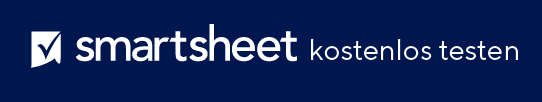 HAFTUNGSAUSSCHLUSSAlle von Smartsheet auf der Website aufgeführten Artikel, Vorlagen oder Informationen dienen lediglich als Referenz. Wir versuchen, die Informationen stets zu aktualisieren und zu korrigieren. Wir geben jedoch, weder ausdrücklich noch stillschweigend, keine Zusicherungen oder Garantien jeglicher Art über die Vollständigkeit, Genauigkeit, Zuverlässigkeit, Eignung oder Verfügbarkeit in Bezug auf die Website oder die auf der Website enthaltenen Informationen, Artikel, Vorlagen oder zugehörigen Grafiken. Jegliches Vertrauen, das Sie in solche Informationen setzen, ist aus eigener Verantwortung.NAMESCHULEDATUMDieses Formular zur Selbsteinschätzung hilft Ihnen, zu beurteilen, wie sicher Sie sich in mehreren akademischen Bereichen in Bezug auf Ihre Fähigkeiten fühlen.Dieses Formular zur Selbsteinschätzung hilft Ihnen, zu beurteilen, wie sicher Sie sich in mehreren akademischen Bereichen in Bezug auf Ihre Fähigkeiten fühlen.Dieses Formular zur Selbsteinschätzung hilft Ihnen, zu beurteilen, wie sicher Sie sich in mehreren akademischen Bereichen in Bezug auf Ihre Fähigkeiten fühlen.Dieses Formular zur Selbsteinschätzung hilft Ihnen, zu beurteilen, wie sicher Sie sich in mehreren akademischen Bereichen in Bezug auf Ihre Fähigkeiten fühlen.Dieses Formular zur Selbsteinschätzung hilft Ihnen, zu beurteilen, wie sicher Sie sich in mehreren akademischen Bereichen in Bezug auf Ihre Fähigkeiten fühlen.Dieses Formular zur Selbsteinschätzung hilft Ihnen, zu beurteilen, wie sicher Sie sich in mehreren akademischen Bereichen in Bezug auf Ihre Fähigkeiten fühlen.SELBSTBEURTEILUNGSBEREICHESehr zuver-sichtlichZiemlich zuver-sichtlichNicht sehr zuver-sichtlichÜberhaupt nicht zuver-sichtlichANMERKUNGENIch verfüge über ausreichende Ressourcen, um meine akademischen Ziele zu erreichen.Ich schließe die zugewiesenen Arbeiten effektiv und pünktlich ab.Ich bin in der Lage, Bereiche klar zu identifizieren, in denen ich mich verbessern kann.Ich bin in der Lage, eine Situation genau schriftlich zu beschreiben.Ich kann meine Gedanken und Ideen verbal artikulieren.Ich bin bereit, von meinen Mitschülern zu lernen. Ich drücke meine Gedanken für andere klar und respektvoll aus.Ich verfüge über effektive Zuhörfähigkeiten.Ich bin in der Lage, aus der kritischen Reflexion zu lernen.Ich kann über jedes Thema oder jede Situation kritisch und objektiv nachdenken. Ich ergreife die Initiative, um neue akademische Herausforderungen zu entdecken.Ich bin in der Lage, kritisch zu denken, während ein Lehrer eine Lektion beibringt.Ich bin in der Lage, einen überzeugenden Aufsatz zu schreiben, einschließlich einer überzeugenden These und solider Beweise, die meine Behauptungen unterstützen.